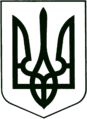 УКРАЇНАМОГИЛІВ-ПОДІЛЬСЬКА МІСЬКА РАДА
ВІННИЦЬКОЇ ОБЛАСТІР О З П О Р Я Д Ж Е Н Н ЯМІСЬКОГО ГОЛОВИПро надання матеріальної допомоги                      Керуючись  ст. 42 Закону України «Про  місцеве  самоврядування  в Україні»,  рішенням 2 сесії міської ради 8 скликання від 23.12.2020р. № 31 «Про затвердження міської Програми «Соціальний захист та соціальне забезпечення громадян на 2021 рік»», рішенням 4 сесії міської ради 8 скликання від 18.02.2021р. № 91 « Про внесення змін до рішення 2 сесії міської ради 8 скликання від 23.12.2020р. № 31»,  рішенням 4 сесії міської ради 8 скликання від 18.02.2021р. № 86 «Про затвердження Положення про порядок надання матеріальної грошової допомоги жителям Могилів-Подільської міської територіальної громади  Могилів-Подільського району Вінницької області», розпорядженням міського голови від 18.02.2021р. №   39 «Про затвердження Положення про Комісію  та її особового складу з розгляду питань надання  матеріальної  допомоги жителям Могилів-Подільської міської територіальної громади Могилів-Подільського району Вінницької області», відповідно Протоколу № 12  від 15.07.2021 р. засідання Комісії з розгляду питань надання  матеріальної  допомоги жителям Могилів-Подільської міської територіальної громади Могилів-Подільського району Вінницької області:1. Надати матеріальну допомогу жителям Могилів-Подільської міської територіальної громади  Могилів-Подільського району Вінницької області Подільського, згідно додатку.2. Фінансово - економічному управлінню (Ротар В.І) міської ради профінансувати витрати, пов’язані з   наданням матеріальної допомоги по КПКВ 0213242  КЕКВ 2730 в сумі 31 000,00 грн. (тридцять одна тисяча гривень 00 коп.)3. Начальнику відділу бухгалтерського обліку та звітності,  головному  бухгалтеру апарату міської ради та виконкому (Куйбіда М.В. ) провести відповідні виплати.         4. Контроль за виконання даного розпорядження залишаю за собою.Міський голова						     Геннадій ГЛУХМАНЮКВик.: О.Служалюк  Додаток							до розпорядження міського голови						          від ____________№________Список на надання матеріальної допомоги жителям Могилів-Подільської міської територіальної громади  Вінницької області                                                                                                    Разом: 31 000  грн.00 коп.Керуючий справами виконкому                                  Володимир ВЕРБОВИЙВід ______________ м. Могилів-Подільський     №________№Прізвище, ім'я, по-батьковіСерія та номер паспорта,Індефікаційний номерПричина надання матеріальної допомогиАдресаНарахована сума, грнПерсональні даніПерсональні даніна лікуванняПерсональні дані2000,00Персональні даніПерсональні даніна лікуванняПерсональні дані2000,00Персональні даніПерсональні даніна лікуванняПерсональні дані2000,00Персональні даніПерсональні даніна лікуванняПерсональні дані2000,00Персональні даніПерсональні даніна лікуванняПерсональні дані2000,00Персональні даніПерсональні даніна лікуванняПерсональні дані1500,00Персональні даніПерсональні данібагатодітна сім’яПерсональні дані2500,00Персональні даніПерсональні даніна лікуванняПерсональні дані3000,00Персональні даніПерсональні даніна лікуванняПерсональні дані3000,00Персональні даніПерсональні даніна лікуванняПерсональні дані1000,00Персональні даніПерсональні даніна лікування дитиниПерсональні дані3000,00Персональні даніПерсональні даніна поховання Персональні дані1000,00Персональні даніПерсональні даніна лікування дитиниПерсональні дані3000,00Персональні даніПерсональні даніна лікування дитиниПерсональні дані3000,00